(Zákonný zástupca 1 (meno a priezvisko, adresa bydliska (ulica a číslo domu), PSČ, obec)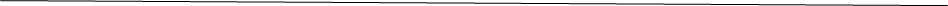 (Zákonný zástupca 2 (meno a priezvisko, adresa bydliska (ulica a číslo domu), PSČ, obec)Písomné vyhlásenie k podaniam týkajúcich sa výchovy a vzdelávania, o ktorých sa rozhoduje v správnom konaníAko zákonní zástupcovia nášho dieťaťa .............................................................................. v súlade s § 144a ods. 4 zákona č. 245/2008 Z. z. o výchove a vzdelávaní (školský zákon) a o zmene a doplnení niektorých zákonov v znení neskorších predpisov týmto vyhlasujeme, že podpisovať všetky podania týkajúce sa výchovy a vzdelávania nášho dieťaťa, o ktorých sa rozhoduje v správnom konaní bude jeden zo zákonných zástupcov................................................................................ . Len tomuto zákonnému zástupcovi budú zároveň doručované aj rozhodnutia.Prevádzkovateľ prehlasuje, že na zaistenie ochrany práv dotknutých osôb prijal primerané technické a organizačné opatrenia a nechal si  vypracovať spoločnosťou osobnyudaj.sk, s. r. o. bezpečnostnú dokumentáciu, ktorá deklaruje zákonné spracúvanie osobných údajov. Prevádzkovateľ  zároveň prehlasuje, že zaviedol transparentný systém zaznamenávania bezpečnostných incidentov a akýchkoľvek otázok zo strany dotknutej osoby, ako aj iných osôb. Prevádzkovateľ prehlasuje, že jeho zamestnanci - oprávnené osoby, ktoré spracúvajú osobné údaje sú riadne písomne poverené a zaviazané mlčanlivosťou, a to aj po skončení pracovného pomeru v zmysle ust.§ 79 zákona č.18/2018 Z. z. o ochrane osobných údajov a o zmene a doplnení niektorých zákonov. Viac informácií o spracúvaní osobných údajov prevádzkovateľom môžete nájsť na stránke www.osobnyudaj.sk/informovanie.V ............................................. dňa ......................     	podpis zákonného zástupcu 1    	podpis zákonného zástupcu 2